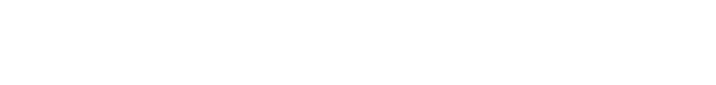 Pomona station platform upgradeDecember 2018 to May 2019Queensland Rail is upgrading and modernising the platform at Pomona station to improve facilities for customers. This is part  of a $4 million project to upgrade platforms at three Sunshine Coast line stations, replacing them with more durable, high level structures.We are staging works to ensure that customers are able to continue to access the train and platform during  construction.In addition, works to upgrade the pedestrian crossing will occur in 2019 and notification of these works will be provided in advance.Thank you for your cooperation and patience as we work to improve your station.For further information, call 13 16 17 or email communityengagement@qr.com.auCustomers requiring assistance with station access, call 13 16 17 or text only 0428 774 636